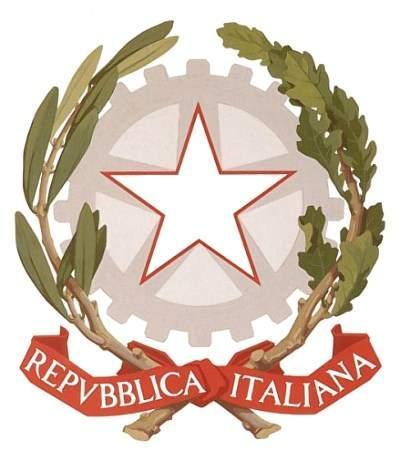  VIRGILIOLiceo StataleClassico – Linguistico – Scientifico – Scienze UmanePiazza Ascoli. 2 – 20129 MILANO Via Pisacane, 11 – 20129 MILANOC.F. 80107250153 – C.M.: MIPM050003AI GENITORI, AGLI STUDENTI della/e classe/i _______________________Si comunica che il Consiglio della/e classe/i ______________ ha accolto la proposta di stage/ viaggio d’istruzione a _______________________________; gli studenti saranno accompagnati dai docenti proff.________________________________________________________________PRESA VISIONE DEL PROGRAMMA PREVISTO Di seguito le caratteristiche di massima del soggiorno di n. __ giorni e ___ notti (dal _____________________ al _____________________________________ 2023):Volo/Treno/Pullman _____________________________________ritrovo per la partenza  ore___________________Transfer in pullman privato dalla scuola all’aeroporto _______________________________Trasferimenti in pullman privato A/R aeroporto hotel e trasferimenti in loco______________________Sistemazione____________________________Mezza Pensione/ Pensione completa_______________________________________________Visita________________________________________________________________________Costo approssimativo del soggiorno + volo/treno/pullman__________________________________________Non incluso nel pacchetto:- Pranzi (per i viaggi d’istruzione)- Altri servizi________________________________________________________PRESA VISIONE DELLE SEGUENTI NOTE INFORMATIVE Prima di procedere alla prenotazione del viaggio si invitano i genitori a sottoscrivere la presente autorizzazione, ricordando che essa vincola l’alunno alla partecipazione. Si precisa alle famiglie e agli studenti che l’utilizzo dei voli aerei comporta che:Le tariffe low cost e dei voli di linea variano secondo disponibilità e sono quindi suscettibili di continue variazioni definibili solo al momento reale della prenotazione nominativa, con elenco studenti, date di nascita e numero e scadenza carta d’identità e copia documento di identità;I biglietti aerei una volta emessi non sono rimborsabili; il cambio di nome è soggetto a pagamento di penale a carico dello studente; le compagnie aeree low cost si riservano il diritto di cambiare orario di volo, data di partenza ed aeroporto di arrivo, pur garantendo un’assoluta sicurezza degli aeromobili.Sarà richiesto un acconto prima dell’emissione dei biglietti da pagare tramite PagoPa: è importante rispettare la scadenza comunicata in tale occasione.Il costo definitivo si potrà avere solamente dopo la prenotazione dei voli.  Il costo totale del viaggio/stage e dei relativi servizi può variare in funzione del numero dei partecipanti. I biglietti per voli, treni e pullman saranno acquistati solo quando tutti i partecipanti avranno versato l’acconto.Il programma specifico e dettagliato sarà comunicato non appena possibile. RINUNCE: In caso di rinuncia, per motivi di forza maggiore, dopo l’avvenuta prenotazione, verrà applicata una penale variabile in relazione ai tempi. Si ricorda che per i soggiorni all’estero i costi potranno variare in rapporto all’oscillazione dell’Euro.Si ricorda che il documento con il quale presentarsi il giorno della partenza DEVE ESSERE LO STESSO indicato ed allegato al momento dell’autorizzazione. PRESA VISIONE ED ACCETTAZIONE DELLE NORME DI COMPORTAMENTO         Gli studenti che partecipano ai viaggi d’istruzione/stage/visite guidate sono tenuti a rispettare le seguenti norme comportamentali:  1. Ricordarsi di portare sempre con sé il programma dettagliato del viaggio, l’indirizzo e i numeri telefonici di riferimento e di servizio (albergo, scuola estera, famiglia ospitante, medico di guardia, ordine pubblico) e il documento d'identità in originale ed in fotocopia. 2. Osservare scrupolosamente le norme stabilite per il bagaglio dalle compagnie aeree e non superare il peso massimo e le dimensioni consentite. 3. Avere sempre un comportamento individuale responsabile rispettando le persone e le cose, le abitudini e le regole dell'ambiente in cui ci si trova, adottando un abbigliamento ed un linguaggio consono.  4. Non allontanarsi per nessun motivo dal gruppo senza l’esplicita autorizzazione degli accompagnatori e rispettare puntualmente gli orari. L’indicazione è valida anche per gli alunni maggiorenni. 5. In albergo evitare di spostarsi dalla camera assegnata e di turbare in qualunque modo il diritto alla quiete degli altri ospiti. 6. Rispettare gli orari del proprio e dell'altrui riposo, evitando di porsi in situazione di stanchezza per il giorno seguente, per non perdere la possibilità di fruire al massimo delle opportunità culturali ed umane offerte dal viaggio. 7. Non introdurre nelle stanze e/o case bevande alcoliche, oggetti e sostanze nocive o pericolose di qualunque natura; 8. Non fumare in camera e nei luoghi chiusi. Si rammenta, inoltre che a scuola è sempre vietato fumare. 9. Mantenere nei confronti del personale degli alberghi, degli autisti, delle guide, dei docenti accompagnatori e dell’istituto straniero, e delle famiglie ospitanti un comportamento corretto e rispettoso, evitando condotte chiassose o esibizionistiche. 10. In particolare, per il buon andamento delle visite guidate e delle escursioni programmate gli studenti sono tenuti a: a. seguire con attenzione le spiegazioni della guida e del docente; b. rispettare turni e code; c. non consumare bevande e non fumare, dove è vietato; d. non usare videocamere o macchine fotografiche, dove non è consentito. 11. Tenere presente che eventuali danni arrecati a persone o a cose saranno addebitati al responsabile, se individuato, o all'intero gruppo in caso diverso. 12. In caso di gravi inosservanze delle regole, gli accompagnatori potranno decidere il rientro dello studente responsabile, previa tempestiva comunicazione alla famiglia. 13. Le infrazioni disciplinari saranno punite ai sensi delle vigenti norme.  -Gli studenti partecipanti agli stage linguistici o di alternanza scuola-lavoro rispondono ad una triplice autorità: 1. la tutela della scuola di lingua straniera, durante il periodo delle lezioni e delle attività scolastiche; 2. la tutela dei docenti accompagnatori, durante lo svolgimento delle attività pomeridiane e/o serali complementari e per tutto il tempo in cui si trovano con i docenti; 3. la tutela della famiglia ospitante, dal momento del rientro a casa fino all’inizio delle lezioni del giorno seguente, salvo il tempo delle uscite serali di classe in cui si trovano sotto la tutela dei docenti accompagnatori. Essi sono tenuti a rispettare, oltre alle norme indicate, i seguenti comportamenti: 1. Rispettare i regolamenti della scuola e frequentare obbligatoriamente le lezioni e le attività della scuola rispettandone tassativamente gli orari. 2. Avvertire subito telefonicamente la scuola e il docente responsabile, in caso di assenza per gravi motivi. 3. In famiglia devono: a. rispettare gli orari dei pasti e del riposo; b. rientrare alla sera per le ore 22.00, (23.00 nei pasi in cui si cena più tardi) salvo in caso di uscite o visite organizzate per l’intera classe dal docente (i genitori ospitanti sono tenuti a vigilare sull’orario di rientro); c. avvisare la famiglia per eventuali uscite e spostamenti, anche se per tempi brevi; d. usufruire dei servizi messi a disposizione in casa (per esempio, la linea WI-FI se presente), ma senza abusare né del telefono, né dell’elettricità, né di altro. e. tenere in ordine la propria camera ed i propri oggetti. I genitori s’impegnano a: 1. collaborare con i docenti accompagnatori, condividendo le proposte formative. 2. controllare e sostenere i propri figli nel rispetto degli impegni assunti. 3. informare la scuola di eventuali problematiche che possano avere ripercussioni sulla buona riuscita dell’iniziativa. 4. rispondere del comportamento corretto dei figli minorenni. Milano,_____________________                                                                                                                                                                                                                                                                                                                                                                                                                                                                                                           il Referente prof._____________________						✂-------------------------------------------------✂-----------------------------------------------------✂----------------------------------Da restituire al Docente referente, unitamente alla ricevuta di pagamento dell’acconto e alle fotocopie dei documenti. 
Dopo aver preso visione della proposta di viaggio - il costo del soggiorno non potrà superare € 750 per i viaggi d’istruzione e per gli stage -  AUTORIZZO/NON AUTORIZZO (cancellare l’opzione scartata). 
Come da delibera del Consiglio d’Istituto i costi posso superare la soglia indicata al massimo di un 10% .mio/a figlio/a ____________________________________________ della classe _____ a partecipare al viaggio a …….DICHIARO DI AVER LETTO LE NOTE INFORMATIVE E LE NORME DI COMPORTAMENTO STABILITE PER GLISTUDENTI CHE PARTECIPANO AGLI STAGE, VIAGGI DI ISTRUZIONE ED ALLE VISITE DICHIARO INOLTRE CHE:0      mio/a figlio/a necessita della somministrazione dei seguenti  medicinali _________________________________________________________________________________________

ha le seguenti intolleranze/allergie alimentari ____________________________________________________

segue un regime alimentare  particolare :________________________________________________________ è in possesso del documento valido per l’espatrio (n°__________con scadenza ___________) allegare fotocopia è in possesso dei documenti necessari per l’espatrio (permesso di soggiorno n°_________________________) allegare fotocopia doc. espatrio e fotocopia passaportoFIRMECOGNOME e NOME _______________________________
                         FIRMA DEL GENITORE  o di chi ne fa le veci_____________________________________________ 
Firma della/o studente per accettazione delle Norme di Comportamento : __________________________Milano, _____________________